Satzung des « Haus Neudorf e.V. » in der Fassung vom 28. Mai 2011PräambelHaus Neudorf soll ein Ort solidarischer Verbundenheit mit den schwächsten Gliedern derGesellschaft sein. Dabei gilt richtungsweisend eine Verpﬂichtung auf Gerechtigkeit für alle: für Kinder, Jugendliche, benachteiligte Erwachsene und Familien. Gefördert wird eine Kultur derBarmherzigkeit, die gleichzeitig jeden Menschen zu eigenem Tun ermutigt. Der Selbstanspruch einer demokratischen Gesellschaft schließt Freiheit, Gleichheit und Teilhabefür jede und jeden einzelnen ein. Der Verein tritt dafür ein, dass dieser Selbstanspruch innerhalb derGesellschaft fortwährend überprüft wird. « Haus Neudorf » soll für Begegnungen und DiskurseZur Bekämpfung großer Armut ein öffentlicher Raum und ein Forum für jedermann sein.Bei seiner Aufgabenstellung beruft sich der Verein auf das Lebenswerk von Pater JosephWresinski. Beispielhaft wandte er sich Menschen zu, deren Lebensumstände einmenschenwürdiges Leben in Frage stellen. Sein Engagement war getragen von einer parteilichenSolidarität mit denjenigen, denen eine faire Teilhabe an den Gütern der Gesellschaft vorenthaltenwar. Der Verein stützt sich auf die Arbeitsweise der von ihm aufgebauten Bewegung ATD VierteWelt. Einschließlich ihrer vielfältigen internationalen Aktivitäten ist sie im Sinne ihres Gründersdarauf gerichtet, dass Menschen nicht von der Fürsorge anderer abhängig werden oder bleiben,sondern die Möglichkeiten zu einem Leben in Verantwortung für sich und andere erhalten.Die Projekte und Aktivitäten von « Haus Neudorf e.V. » werden daraufhin ausgerichtet, dass einemöglichst umfassende Verwurzelung in der Region Nordbrandenburgs, insbesondere im Blick aufdie sozialen und kulturellen Aufgaben, erfolgt. Besondere Aufmerksamkeit gilt dabei jungenMenschen. « Haus Neudorf e.V. » bemüht sich intensiv um einen Ausbau solidarischerBeziehungen und das wechselseitige Verständnis fördernde Beziehungen mit Menschen in Ost-,Mittel- und Westeuropas. In geeigneter Weise soll eine Beteiligung an Aufgaben zur deutsch polnischen Verständigung und zur Verständigung mit anderen Staaten Osteuropas erfolgen. Zum geistigen Hintergrund gehören dabei die Erfahrungen auf dem Gebiet der deutsch-französischenVersöhnung.§ 1 Name, Sitz und Geschäftsjahr(1) 	Der Verein führt den Namen « Haus Neudorf e.V. ».(2) 	Er ist im Vereinsregister des Amtsgerichtes Prenzlau eingetragen.(3) 	Der Verein hat seinen Sitz in Gerswalde.(4) 	Das Geschäftsjahr des Vereins ist das Kalenderjahr.§ 2 Zweck des Vereins(1) 	“Haus Neudorf e.V. “ übernimmt die Trägerschaft für den Ausbau, die bauliche Unterhaltungund die Bewirtschaftung des ehemaligen Gutsverwalterhauses in 17268 Neudorf/Uckermark. Der Verein baut das Haus personell, materiell und ideell als Zentrum eines ost-westeuropäischenForums für soziale Integration in enger Zusammenarbeit mit der Internationalen Bewegung ATDVierte Welt auf. Ein Vertrag regelt diese Zusammenarbeit.(2) 	Im Interessenverbund mit anderen Trägern leistet der Verein einen Beitrag zurRegionalentwicklung. Durch ausbildungsvorbereitende Maßnahmen im Bereich der allgemeinenund politischen Bildung sowie durch Maßnahmen unter Inanspruchnahme der öffentlichenArbeitsförderung soll zur Verbesserung der Infrastruktur des ländlichen Raumes der Uckermarkund zur Erhöhung der Vermittlungschancen arbeitsloser Jugendlicher und Erwachsener beigetragenwerden.(3) 	Durch Angebote, gegebenenfalls in Form von Pilotprojekten, bemüht sich der Verein, inbesonderer Weise die Armutsproblematik in das öffentliche Bewusstsein zu rücken. Gleichzeitigsollen Menschen jeden Alters und sozialer Herkunft befähigt werden, eigenverantwortlich an derGestaltung einer demokratischen Gesellschaft teilzunehmen.§ 3 Gemeinnützigkeit(1) 	Der Verein ist selbstlos tätig und verfolgt nicht in erster Linie eigenwirtschaftliche Zwecke. Der Verein verfolgt ausschließlich und unmittelbar gemeinnützige bzw. mildtätige Wohlfahrtszweckeim Sinne des Abschnitts« Steuerbegünstigte Zwecke » der AO (§51ff der AO).(2) 	Mittel und etwaige Gewinne des Vereins dürfen nur für die satzungsgemäßen Zweckeverwendet werden. Die Mitglieder erhalten keine Gewinnanteile und keine sonstigen Zuwendungenaus Mitteln des Vereins.(3) 	Es darf keine Person durch Ausgaben, die dem gesetzlichen Zweck des Vereins fremd sind,oder durch unverhältnismäßig hohe Vergütung begünstigt werden.§ 4 Mitgliedschaft(1) 	Die Mitgliedschaft kann jede volljährige natürliche und juristische Person erwerben, insofernsie sich den in § 2 genannten Zwecken des Vereins verpﬂichtet fühlt und an deren Verwirklichungmitwirken will.(2) 	Der Antrag auf Mitgliedschaft erfolgt schriftlich, der Vorstand entscheidet.(3) 	Gegen eine ablehnende Entscheidung kann innerhalb eines Monats nach Zugang derselbenBeschwerde eingelegt werden. Die nächste ordentliche Mitgliederversammlung entscheidet darüber.§ 5 Beendigung der Mitgliedschaft(1) 	Die Mitgliedschaft endet(a) 	mit dem Tod des Mitglieds,(b) 	durch freiwilligen Austritt,(c) 	durch Streichung von der Mitgliederliste,(d) 	durch Ausschluss aus dem Verein,(e) 	bei juristischen Personen durch deren Auﬂösung.(2) 	Der Austritt erfolgt durch schriftliche Erklärung gegenüber dem Vorstand unter derVereinsanschrift. Er ist nur zum Ende eines Kalenderjahres zulässig, spätestens bis zum 30.September des Jahres.(3) 	Ein Mitglied kann durch Beschluss des Vorstandes von der Mitgliederliste gestrichenwerden, wenn es trotz zweimaliger Mahnung mit der Zahlung eines Beitrages im Rückstand ist. DieStreichung darf erst beschlossen werden, nachdem seit der Absendung des zweitenMahnschreibens drei Monate verstrichen und die Beitragsschulden nicht beglichen sind. DieStreichung ist dem Mitglied mitzuteilen.(4) 	Ein Mitglied kann aus dem Verein ausgeschlossen werden, wenn es gegen dieVereinsinteressen vorsätzlich oder grob fahrlässig verstoßen hat. Über den Ausschluss entscheidetdie Mitgliederversammlung mit 2/3 Mehrheit.(5) 	Der Antrag auf Ausschluss ist dem betroffenen Mitglied zwei Wochen vor derMitgliederversammlung in Abschrift zu übersenden. Hierzu kann der Betroffene schriftlich zuHänden der Mitgliederversammlung oder durch Erklärung auf der Mitgliederversammlung Stellungnehmen. Nimmt das Mitglied an der Versammlung nicht teil, ist diesem der mit den Gründen versehene Ausschlussbeschluss mittels eingeschriebenen Briefes bekanntzumachen.§ 6 MitgliedsbeiträgeVon den Mitgliedern werden Beiträge erhoben. Die Höhe des Jahresbeitrages und dessen Fälligkeitwerden von der Mitgliederversammlung bestimmt und in einer Anlage zur Satzungfestgehalten.(1)	Der Verein nimmt Spenden entgegen.§ 7 Organe des VereinsDie Organe des Vereins sind(a)	die Mitgliederversammlung,(b) 	der Vorstand.§ 8 Mitgliederversammlung(1) 	Die Mitgliederversammlung tritt mindestens einmal im ersten Halbjahr des Kalender-jahreszusammen. Sie wird unter Angabe der Tagesordnung mit einer Frist von zwei Wochen vomVorstand schriftlich einberufen.(2) 	Die Mitgliederversammlung muss außerdem einberufen werden, wenn ein Viertel ihrerMitglieder dies schriftlich unter Angabe von Gründen verlangt.(3) 	Die Mitgliederversammlung wird von dem Vorsitzenden geleitet, in dessen Abwesenheit vonseinem Vertreter, bei dessen Abwesenheit von einem anderen Vorstandsmitglied. Ein Quorum istnicht erforderlich. Jede satzungsgemäß einberufene Mitgliederversammlung gilt als beschlussfähigohne Rücksicht auf die Zahl der erschienenen Vereinsmitglieder, vorausgesetzt die Mitglieder desVorstandes sind entsprechend § 10 Abs. 7 erschienen. Jedes Mitglied kann maximal dreiVollmachten erhalten. Beschlüsse über Satzungsänderungen können nur gefasst werden, wennmindestens ein Drittel der Mitglieder anwesend ist, oder, im Falle der Nichterfüllung dieserBedingung, wenn der Beschluss auf einer weiteren, nicht früher als vier Wochen nach der erstenSitzung einzuberufenden Mitgliederversammlung wiederholt wird. Für die Auﬂösung des Vereinsgilt § 11.(4) 	Die Mitgliederversammlung fasst alle Beschlüsse mit einfacher Mehrheit der abgegebenengültigen Stimmen. Stimmenthaltungen zählen als nicht abgegebene Stimmen. Zur Änderung derSatzung ist eine 3/4 Mehrheit der abgegebenen gültigen Stimmen erforderlich. GeheimeAbstimmung muss erfolgen, wenn mindestens 1/3 der anwesenden Mitglieder dieses beantragt.(5) 	Die Mitgliederversammlung wählt den Vorstand , nimmt den Tätigkeits- und Rechenschaftsbericht des Vorstandes entgegen und entlastet ihn. Sie wählt jährlich einenRechnungsprüfer sowie einen stellvertretenden Rechnungsprüfer und kann über alle wichtigenFragen in einer den Vorstand bindenden Form Beschlüsse fassen.(6) 	Über jede Mitgliederversammlung ist ein Protokoll anzulegen, das vom Versammlungs-leiterund dem Schriftführer zu unterzeichnen ist.§ 9 Der Vorstand(1) 	Der Vorstand des Vereins besteht aus höchstens neun Personen, die aus der Mitte derMitgliederversammlung zu wählen sind. Die Internationale Bewegung ATD Vierte Welt soll mitbis zu zwei Sitzen im Vorstand vertreten sein. Der regionale Bezug soll durch mindestens einVorstandsmitglied zum Ausdruck kommen. Der Vorstand beruft aus den Vorstandsmitgliederneinen Vorsitzenden, einen stellvertretenden Vorsitzenden, einen Schatzmeister sowie einenSchriftführer.(2) 	Der Vorstand führt die Geschäfte ehrenamtlich.(3) 	Der Verein wird gerichtlich und Außer gerichtlich durch zwei Mitglieder des Vorstandes gemeinsam vertreten. Im Innenverhältnis wird bestimmt, dass darunter der Vorsitzende, bei seinerVerhinderung der stellvertretende Vorsitzende, sich beﬁnden muss. (4) 	Die Mitglieder des Vorstands werden für die Dauer von zwei Jahren gewählt. Jedes Vorstandsmitglied bleibt bis zur Neuwahl im Amt. Scheidet ein Vorstandsmitglied vorzeitig aus, sowählt der Vorstand ein Ersatzmitglied für die verbleibende Amtszeit.§ 10 Zuständigkeit und Beschlussfassung des VorstandesDer Vorstand ist für alle Angelegenheiten des Vereins zuständig, soweit diese Angelegenheitennicht durch die Satzung einem anderen Vereinsorgan zugewiesen sind. Er hat vor allen Dingenfolgende Aufgaben :(1) 	Vorbereitung der Mitgliederversammlungen und Aufstellung der Tagesordnungen(2) 	Einberufung der Mitgliederversammlung(3) 	Der Vorstand beruft die Leitung des Hauses. Näheres regelt die Geschäftsordnung.(4) 	Der Vorstand wacht über die Einbeziehung der Bevölkerung der Region und dieBerücksichtigung insbesondere derjenigen, die von sozialer Isolierung und Armut betroffen sind. Er achtet auf die Einhaltung der Zwecke und Aufgaben, wie sie unter § 2 beschrieben sind.(5) 	Der Vorstand entscheidet über die Aufnahme von Mitgliedern und führt die Beschlüsse derMitgliederversammlung aus.(6) 	Die Beschlüsse des Vorstandes werden im Allgemeinen in Vorstandssitzungen, zu denen derVorsitzende, bei dessen Verhinderung der stellvertretende Vorsitzende schriftlich, fernmündlichoder fernschriftlich einlädt, gefasst. In jedem Fall ist eine Einladungsfrist von einer Woche zuwahren.(7) 	Der Vorstand ist beschlussfähig, wenn mindestens die Hälfte seiner Mitglieder, darunter derVorsitzende oder der stellvertretende Vorsitzende, anwesend sind. Bei der Beschlussfassungentscheidet die Mehrheit der abgegebenen gültigen Stimmen. Bei Stimmengleichheit entscheidet dieStimme des Vorsitzenden, bei dessen Abwesenheit die desstellvertretenden Vorsitzenden.(8) 	Ein Vorstandsbeschluss kann auch schriftlich, fernmündlich oder fernschriftlich gefasstwerden, sofern alle Vorstandsmitglieder im Umlaufverfahren an der Abstimmung teilnehmen.(9) 	Über die Beschlüsse des Vorstandes ist ein Protokoll anzufertigen, das allenVorstandsmitgliedern zur Kenntnis zu geben und vom Vorstand auf seiner nächsten Sitzung zugenehmigen ist.§ 11 Auﬂösung des Vereins(1) 	Über die Auﬂösung des Vereins kann nur mit einer zu diesem Tagungsordnungspunkteinberufenen außerordentlichen Mitgliederversammlung Beschluss gefasst werden. Die Einberufungsfrist beträgt vier Wochen. Die Mitgliederversammlung ist beschlussfähig, wenn mindestens die Hälfte der Mitglieder vertreten ist. Wird diese Bedingung nicht erfüllt, so kann derVorstand binnen vier Wochen zu einer erneuten Mitgliederversammlung einladen, diebeschlussfähig ist, wenn mindestens ein Viertel der Mitglieder anwesend sind. EineAuﬂösungsentscheidung bedarf 4/5 der abgegebenen gültigen Stimmen.(2) 	Sofern die Mitgliederversammlung nichts anderes beschließt, sind der Vorsitzende und derstellvertretende Vorsitzende gemeinsam vertretungsberechtigte Liquidatoren. Die vorstehendenVorschriften gelten entsprechend für den Fall, dass der Verein aus einem anderen Grund aufgelöstwird oder seine Rechtsfähigkeit verliert.§ 12 Vermögensanfall(1) 	Bei Auﬂösung des Vereinsfällt das Vermögen an ATD Vierte Welt Deutschland e.V., oder, beidessen Auﬂösung, an den Dachverband der Wohlfahrtspflege, bei dem Haus Neudorf Mitgliedsein wird, mit der Auﬂage, das Vermögen ausschließlich und unmittelbar gemeinnützigenWohlfahrtszwecken zukommen zu lassen. Im Zweifelsfall hat ein Verein mit kirchlicher AnbindungVorrang. (2) 	Bei Wegfall steuerbegünstigter Zwecke beschließt der Verein, an welchen anderengemeinnützigen Verein sein Vermögen übertragen wird.Der Verein wurde am 26. April 1997 gegründet.				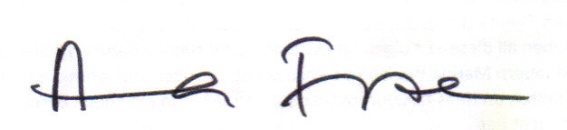 Anna Franze, Vorsitzende